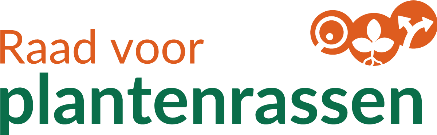 Aanwijzingen om het formulier in te vullen.> hier naam en adresgegevens vermelden van aanvrager of gemachtigdead 4.  Voor de eisen waaraan de voorgestelde rasbenaming moet voldoen, wordt verwezen naar de verordening (EG) Nr. 930/2000 VAN DE COMMISSIE van 4 mei 2000 tot vaststelling van nadere bepalingen betreffende de geschiktheid van rasbenamingen voor landbouw- en groentegewassen (Publikatieblad nummer 398 van 16 juli 2000), alsmede naar de door het Europese Bureau voor Plantenrassen vastgestelde “Richtsnoeren voor de goedkeuring van een rasbenaming overeenkomstig artikel 63 van Verordening (EG) nr. 2100/94” .Deze “Richtsnoeren” zijn door de Raad voor het Kwekersrecht bekendgemaakt in het Publikatieblad nummer 406 van 16 maart 2001.ad 5.Geef alle eerder voorgestelde benamingen voor het onderhavige ras zonder uitzondering in chronologische volgorde op.Vermeld achter de reeds genoemde autoriteit de door deze autoriteit afgegeven registratiedatum met (eventueel) registratienummer (bij de VKC is dat een 6-cijferig nummer).In kolom “stadium” de volgende afkortingen gebruiken:	A = het voorstel is in behandeling	B = de voorgestelde benaming is afgewezen	C = de voorgestelde benaming is ingetrokken	D = de voorgestelde benaming is aanvaard